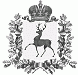 СЕЛЬСКИЙ СОВЕТ ЧЕРНОМУЖСКОГО СЕЛЬСОВЕТАШАРАНГСКОГО  МУНИЦИПАЛЬНОГО РАЙОНА  НИЖЕГОРОДСКОЙ  ОБЛАСТИРЕШЕНИЕот 20.12.2019                                                                                         № 24Об установлении налога на имущество физических лицна территории Черномужского сельсовета В соответствии с главой 32 Налогового кодекса Российской Федерации сельский Совет Черномужского сельсовета Шарангского муниципального района Нижегородской области р е ш и л:1. Установить на территории Черномужского сельсовета Шарангского муниципального района налог на имущество физических лиц.2. Установить налоговые ставки в следующих размерах:1) 0,2 процента в отношении:-  жилых домов, частей жилых домов, квартир, частей квартир, комнат;- объектов незавершенного строительства в случае, если проектируемым назначением таких объектов является жилой дом;- единых недвижимых комплексов, в состав которых входит хотя бы один жилой дом;- гаражей и машино-мест, в том числе расположенных в объектах налогообложения, указанных в подпункте 2 настоящего пункта;- хозяйственных строений или сооружений, площадь каждого из которых не превышает 50 квадратных метров, и которые расположены на земельных участках для ведения личного подсобного хозяйства, огородничества, садоводства или индивидуального жилищного строительства;2) 2 процента в отношении объектов налогообложения, включенных в перечень, определяемый в соответствии с пунктом 7 статьи 378.2 Налогового кодекса Российской Федерации,  в отношении объектов налогообложения,  предусмотренных абзацем вторым пункта 10 статьи 378.2 Налогового кодекса Российской Федерации, а также в отношении объектов налогообложения, кадастровая стоимость каждого из которых превышает 300 миллионов рублей; 3) 0,5 процента в отношении прочих объектов налогообложения.3. Настоящее решение вступает в силу не ране чем по истечении одного месяца со дня их официального опубликования и не ранее 1-го числа очередного налогового периода по соответствующему налогу.4. Настоящее решение опубликовать в районной газете «Знамя победы».5. Признать утратившими силу:- решение сельского Совета  Черномужского  сельсовета от 12.11.2014 № 18 «Об установлении налога на имущество физических лиц на территории Черномужского сельсовета Шарангского муниципального района»;-  решение сельского Совета  Черномужского  сельсовета от 08.10.2018             № 215 «О внесении изменений в решение Черномужского сельского Совета Черномужского сельсовета от 12.11.2014 № 18 «Об установлении налога на имущество физических лиц на территории Черномужского сельсовета Шарангского муниципального района».Глава местного самоуправления					Н.В.Лучкова